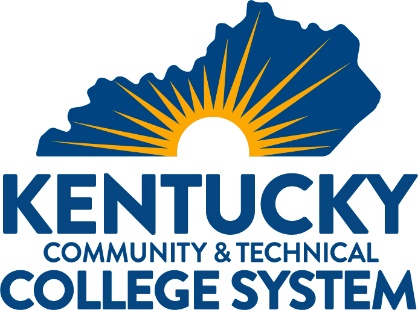 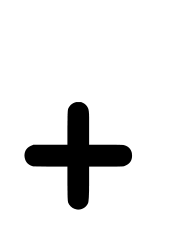 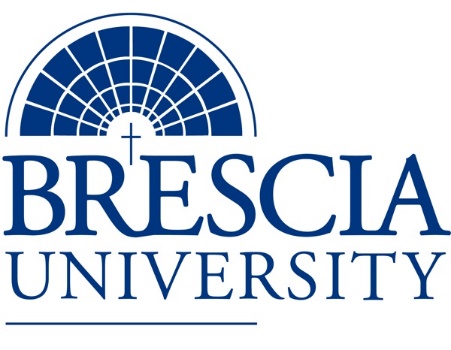 TRANSFER PATHWAY GUIDEAssociate of Applied Science to Bachelor in Integrated Studies Welding TechnologyOverviewCompletion of the following curriculum will satisfy the requirements for Associates of Applied Science at the Kentucky Community and Technical College System and leads to a Bachelor’s Degree at Brescia University. Admission RequirementsOfficial transcript from all schools attended.  Combined grade point of average of a 2.0 or higher.Degree RequirementsStudents can apply to Brescia University at: https://www.brescia.edu/apply/ For any questions or additional information on tuition, deadlines, or start dates, please email BUconnections@brescia.eduGeneral Transfer RequirementsBrescia University can accept up to 77 hours of transfer credit from KCTCS from their associate of applied science for courses where a student made a grade of C or above.KCTCS AAS TO BU’s Bachelor Degree CHECKLIST Kentucky Community and Technical College SystemCategory 1: KCTCS General Education Core Requirements (15 hours)*World History is required at Brescia University. If not taken at KCTCS, will need to be taken at Brescia.Category 2: KCTCS Technical and Support Component (42-49 hours)BRESCIA UNIVERSITYMajor Requirements for Integrated Studies, Emphasis in BusinessUpdated: {8-26-2020}KCTCS CourseCourse or CategoryCredits{Institution}
CourseCompletedENG 101Writing I 3MAT 110 OR MAT 116 OR MAT 146 OR MAT 150 OR MA 109Applied Mathematics OR Technical Mathematics OR Contemporary College Mathematics OR College Algebra OR College Algebra3Heritage/Humanities*3PHY 151 AND PHY 161Introductory Physics I AND Introductory Physics Lab I OR Natural Sciences3-4PSY 110 OR SOC 101General Psychology OR Introduction to Sociology 3COM 181Basic Public Speaking3Subtotal General Education Core Courses18-19KCTCS CourseCourse or CategoryCredits{Institution}
CourseCompletedComputer/Digital Literacy0-3WLD 100 OR WLD 110Oxy-Fuel Systems OR Cutting Processes2WLD 101 OR WLD 111Oxy-Fuel Systems Lab OR Cutting Processes Lab 2-3WLD 120Shielded Metal Arc Welding (SMAW)2WLD 121Shielded Metal Arc Welding (SMAW) Fillet Lab 3WLD 123 OR WLD 225Shielded Metal Arc Welding (SMAW) Groove with Backing Lab OR Shielded Metal Arc Welding (SMAW) Open Groove Lab3WLD 130Gas Tungsten Arc Welding (GTAW) 2WLD 131Gas Tungsten Arc Welding (GTAW) Fillet Lab3WLD 133Gas Tungsten Arc Welding (GTAW) Groove Lab 3WLD 140Gas Metal Arc Welding (GMAW)2WLD 141Gas Metal Arc Welding (GMAW) Fillet Lab 3WLD 143Gas Metal Arc Welding (GMAW) Groove Lab3WLD 170Blueprint Reading for Welding 2WLD 171Blueprint Reading for Welding Lab3WLD 220Welding Certification 2WLD 221Welding Certification Lab 3WLD 298 OR WLD 299Welding Practicum OR Cooperative Work Experience 1 - 4Technical Electives 3Subtotal AAS Technical Courses42-49Brescia University CourseCourse NameCredits{Institution} CourseTaken at KCTCSEng 102Writing II3Eng 201Intro to Fiction3CS 105Office Applications3Spn 101 GER Foreign Language3Drm 325Oral Interpretation (GER UD Fine Arts)3Eng 341 or 342GER UD Literature3Phl 346 Business Ethics (GER UD Philosophy)3Psy 105Intro to Psychology (or other GER Social Beh Sci)3Th 318Faith & Justice (GER UD Theology)3BAd 301Business Law 3BAd 405Management Information Systems3BAd 410Public Regulation of Business3Mgt 306Management Concepts3Mkt 307Marketing Concepts3BAd 418 Quantitative Methods for Business3Mgt 315 Personnel/Human Resource Management3IS 499Sr. Capstone (Final Paper Required)3SW 310 Social Issues and Diversity (UD Elective)3Mgt 308Organizational Behavior (Or another UD Elective)3Eco 201Principles of Economics I (or another Free Elective)3Eco 202Principles of Economics II (or another Free Elective)3Subtotal BRESCIA Credit Hours60-68Total Baccalaureate Degree Credit Hours128